СентябрьНазвание  внеурочной деятельностиДатаТема, материалСсылка «Культура безопасности»4.09Безопасный маршрут «Школа – дом»https://youtu.be/0xccMejTthE «Культура безопасности»11.09Землетрясение. Правила поведения при землетрясении.https://youtu.be/1PoEniS4Qzw «Культура безопасности»18.09Проезжая часть и ее элементы.https://youtu.be/awEPJMXZsG4 «Культура безопасности»25.09Наш город. Экскурсия к перекрестку.https://youtu.be/AKYz2rI-Seo«Чтение с увлечением»8.09 Странички дневника нашего детства. И.М. Пивоварова «Секретики», «Как меня учили музыке» из сборника  «Рассказы  Люси Синицыной, ученицы 3 классаhttps://youtu.be/41boHrZX92 часть 1«Чтение с увлечением»15.09Странички дневника нашего детства. И.М. Пивоварова «Секретики», «Как меня учили музыке» из сборника  «Рассказы  Люси Синицыной, ученицы 3 класса»https://youtu.be/qvUhSY5XCnA часть 2«Чтение с увлечением»22.09Наши самые близкие люди. С.Г.  Георгиев «Ошейник», «Дедушка»читать«Чтение с увлечением»29.09Что такое счастье? А.Г. Алексин «Самый счастливый день».https://youtu.be/U-pB7fvRvZ8Мир вокруг нас8.09Экскурсия «Наш поселок»(фотоотчёт)Мир вокруг нас15.09Экскурсия «Предприятия нашего города, поселка»  сообщение об одном из нихМир вокруг нас22.09Прогулка «Золотая осень». Сбор гербарияМир вокруг нас29.09Подготовка к проекту «Наш посёлок»Мир вокруг нас«Занимательный русский язык»2.09Да здравствует русский язык!https://uchi.ru«Занимательный русский язык»9.09Вежливые словаhttps://uchi.ru«Занимательный русский язык»16.09Поговорки и пословицыhttps://uchi.ru«Занимательный русский язык»23.09Игротекаhttps://uchi.ru«Занимательный русский язык»30.09Запоминаем словарные словаhttps://uchi.ru«ЛЕГОконструирование»8.09Вводное  занятие. Техника безопасности при работе с компьютеромhttps://youtu.be/P2YDtDykmqg«ЛЕГОконструирование»15.09Техника безопасности при работе с компьютером. Названия и назначения всех деталей конструктора.https://youtu.be/WabIEs-5Mtw«ЛЕГОконструирование»22.09Конструирование по схемеhttps://youtu.be/6_dssyqugNo«ЛЕГОконструирование»29.09Игры с конструктором Лего.https://youtu.be/Rus6W5FGGvY«Город мастеров»3.09 Команда смешариков.Лепка.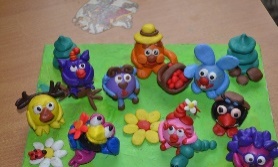 «Город мастеров»10.09Команда смешариков.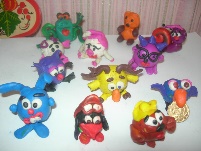 «Город мастеров»17.09Виртуальная экскурсия в Музей Боевой Славыhttps://zen.yandex.ru/media/pirozhenko/virtualnye-tury-po-voennym-muzeiam-k-75letiiu-pobedy-5eb3bddf13284a1c2411b52a«Город мастеров»24.09Галстук для мальчиков. 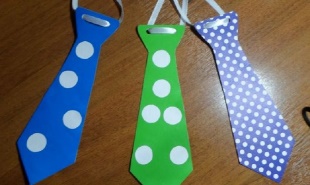 «Волшебный карандаш»8.09 Орнаментальная композиция. Организация плоскости.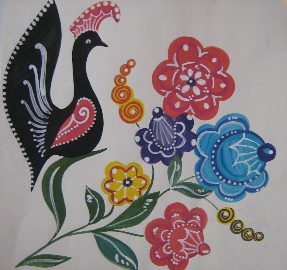 «Волшебный карандаш»15.09 Орнаментальная композиция. Организация плоскости.https://youtu.be/ZeUI9hxlDjU«Волшебный карандаш»22.09Натюрморт из трёх предметов. https://youtu.be/fSHPOzyFANs«Волшебный карандаш»29.09Рисующий свет.  https://youtu.be/3kFfuNkAQHkps://youtu.be/3kFfuNkAQHk